ПРОЕКТ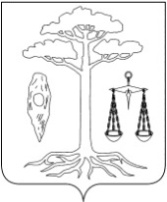 СОВЕТТЕЙКОВСКОГО МУНИЦИПАЛЬНОГО РАЙОНАшестого созыва Р Е Ш Е Н И Еот 05.07.2017 г. № г. ТейковоО  внесении   изменений   и   дополнений в   решение Совета Тейковского муниципального района от 16.12.2016 г.  № 155-р «О бюджете Тейковского муниципального районана  2017  год  и  плановый период 2018 – 2019 годов»           В соответствии с Бюджетным кодексом РФ, Федеральным Законом от  06.10.2003 г. № 131-ФЗ «Об общих принципах организации местного самоуправления в Российской Федерации», Уставом Тейковского муниципального районаСовет Тейковского муниципального района РЕШИЛ:Внести в решение Совета Тейковского муниципального района от  16.12.2016 г. № 155-р «О бюджете Тейковского муниципального района на 2017 год и плановый период 2018 – 2019 годов» (в действующей редакции) следующие изменения и дополнения:1. В  абзаце 2 пункта 12 решения цифры «3726,6» заменить цифрами «3009,1».2. В пункте 18 решения цифры «12826,5» заменить цифрами «11270,3».         3. Приложение 7 к решению  изложить в новой редакции согласно приложению 1.         4. Приложение 9 к решению  изложить в новой редакции согласно приложению 2.         5. Приложение 11 к решению  изложить в новой редакции согласно приложению 3.  6. Приложение 15 к решению  изложить в новой редакции согласно приложению 4.Глава Тейковскогомуниципального района				                          С.А. Семенова 